КТО ИМЕЕТ ПРАВО НА НАЛОГОВУЮ ЛЬГОТУПО ИМУЩЕСТВЕННЫМ НАЛОГАМ?Следует предоставить заявление с подтверждающими документами:-гражданам, у которыхв 2019 году впервые возникло право на налоговую льготу и получен статус: ветеран труда,достигший возраста 55 и 60 лет (женщины и мужчины соответственно); -военнослужащим, ветеранам боевых действий, гражданам, уволенные с военной службы или призывавшиеся на военные сборы, выполнявшие интернациональный долг в Афганистане и других странах, в которых велись боевые действия и т.д.;-гражданам, у которых период предоставления льготы окончился в 2019 году на основании ранее представленных документов;-физическим лицам, относящимся к коренным малочисленным народам;-индивидуальным предпринимателям, применяющим специальные налоговые режимы (ЕНВД, УСН, ПСН, ЕСХН) для освобождения  от уплаты налога на имущество физических лиц в отношении имущества, используемого в предпринимательской деятельности, за исключением имущества, включенного в перечень объектов, по которым налоговая база определяется исходя из кадастровой стоимости ( ст. 378.2 НК РФ);     -гражданам, для освобождения от уплаты налога на имущество физических лиц, в отношении имущества, прекратившего свое существование в связи с его гибелью или уничтожением имущества;     -гражданам, для освобождения от уплаты транспортного налога, в отношении транспортных средств, находящихся в розыске.     -сельскохозяйственным товаропроизводителям, для освобождения от уплаты транспортного налога в отношении тракторов, самоходных машин, комбайнов, специальных автомашин используемых при сельскохозяйственных работах для производства сельскохозяйственной продукции.        ВНИМАНИЕ! Вычет по земельному налогу в виде уменьшения налоговой базы на величину кадастровой стоимости 600 кв. м площади земельного участка и льгота по налогу на имущество физических лиц предоставляется без заявления от налогоплательщиков (беззаявительный порядок), которые в течение 2019 г. получили статус: пенсионер, предпенсионер, инвалид 1 и 2 групп, лица, имеющие трех и более несовершеннолетних детей, а также для владельцев хозяйственных построек площадью не более 50 кв.м. (п.10 ст. 396 НК РФ и п. 6 ст. 407 НК РФ).Информацию об установленных налоговых льготах в конкретном муниципальном образовании можно получить, воспользовавшись интернет-сервисом ФНС России: «Справочная информация о ставках и льготах по имущественным налогам» (https://www.nalog.ru/rn04/service/tax/).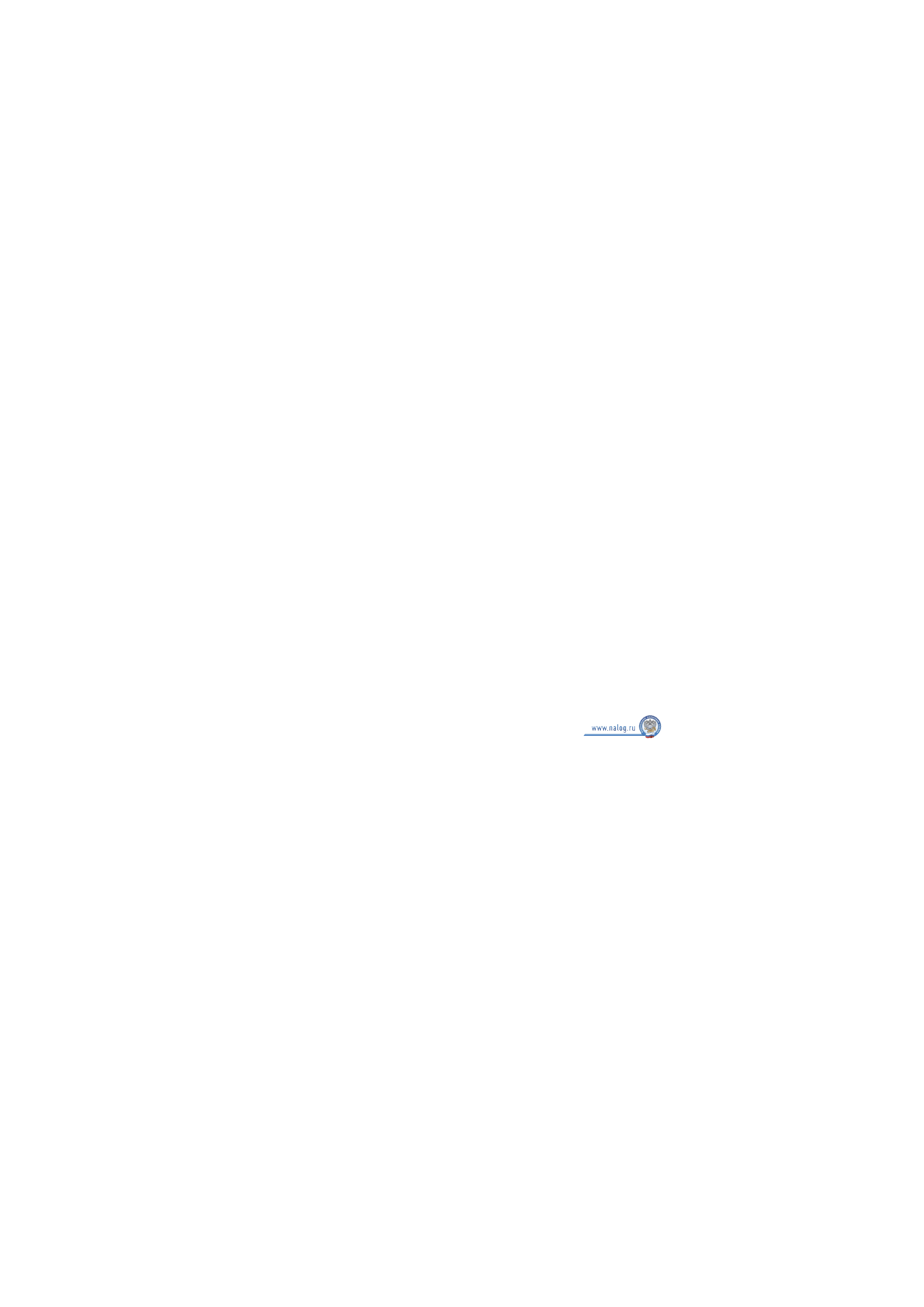 